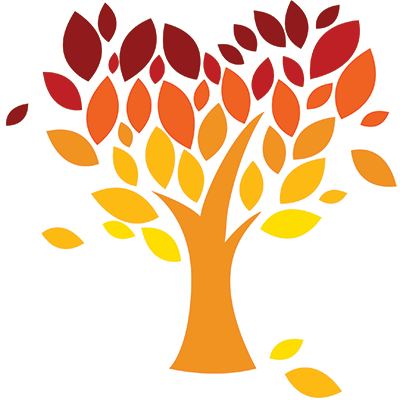 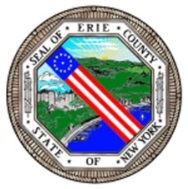 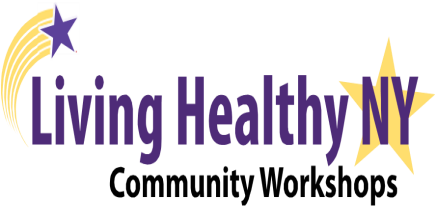 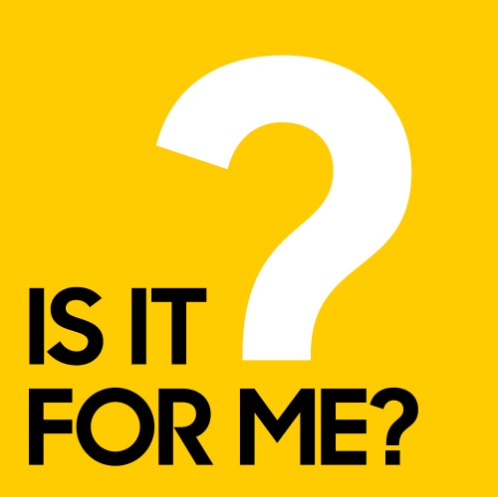 Ese